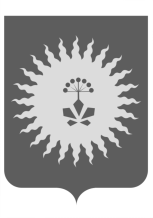 АДМИНИСТРАЦИЯАНУЧИНСКОГО МУНИЦИПАЛЬНОГО ОКРУГА ПРИМОРСКОГО КРАЯП О С Т А Н О В Л Е Н И Е07.03.2024	с.Анучино	   №   189О присвоении статуса - топливоснабжающей организации   В соответствии с «Порядком предоставления и расходования субсидий из краевого бюджета бюджетам муниципальных образований Приморского края на обеспечение граждан твердым топливом», утвержденного постановлением Администрации Приморского края от 30.12.2019 года № 945-па,  «Порядком предоставления субсидий юридическим лицам, индивидуальным предпринимателям, осуществляющим обеспечение граждан твердым топливом (дровами) на территории Анучинского муниципального округа», утвержденного постановлением администрации Анучинского муниципального округа от 26.06.2023г. № 495 ,Устава Анучинского муниципального округа, администрация Анучинского муниципального округа Приморского края ПОСТАНОВЛЯЕТ:Присвоить статус топливоснабжающей организации по обеспечению граждан твердым топливом (дровами) на территории Анучинского муниципального округа Приморского края в 2024 году ООО «Анучинский ГОРТОП».2.  Постановление от 08.02.2023года № 101 О присвоении статуса-топливоснабжающей организации отменить.  3.  Общему отделу администрации (Бурдейной) опубликовать постановление в средствах массовой информации и разместить постановление на официальном сайте администрации Анучинского муниципального округа Приморского края в информационно-телекоммуникационной сети Интернет. 4.   Настоящее постановление вступает в силу с момента его принятия. 5. Контроль за исполнением данного постановления возложить на заместителя главы администрации Анучинского муниципального округа Приморского края Дубовцева Ивана Владимировича.ГлаваАнучинского муниципального округа                                                             С.А.Понуровский